Waddenlaan 1
1967 EH Heemskerk
Postbus 68
1960 AB Heemskerk
t  0251 230468
bareel@tabijn.nl 
www.bareel-tabijn.nl 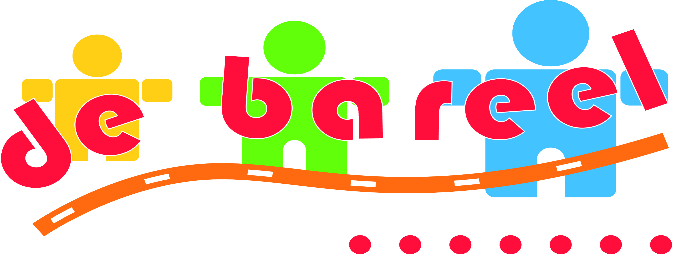 AANMELDINGSFORMULIER BASISSCHOOL DE BAREEL*(*LET OP: DIT IS NOG GEEN INSCHRIJVING)NAAM				:………………………..............................	……...	…..	ADRES			:…………………………………………………………POSTCODE			:…………………………………………………………WOONPLAATS		:…………………………………………………………TELEFOONNUMMER	:………………………………………………………...E-MAILADRES		:…………………………………………………………NAAM KIND			:…………………………………………………………GEBOORTEDATUM	:…………………………………………………………Ik meld mijn dochter/zoon aan voor groep …………… ………………………….Voorkeur datum oriënterend gesprek ____/___/____OPMERKING……………………………………………………………………………………………………………………………………………………………………………………………………………………………………………………………………………………………………………………………………………………………………………………………………………………………………………………............................................................................................................................